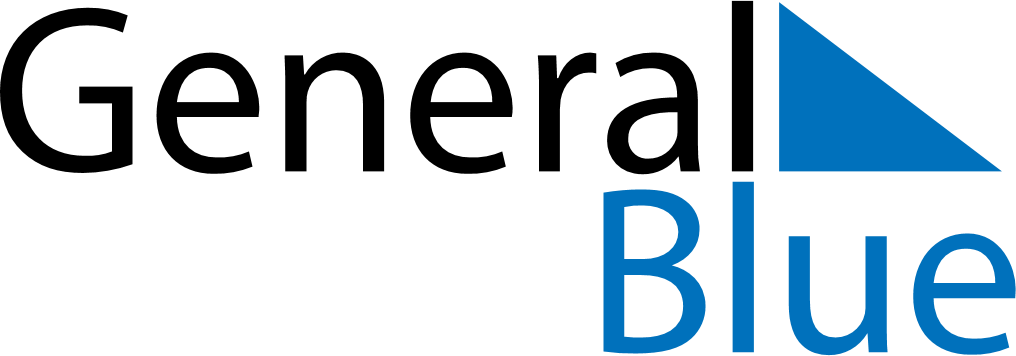 November 2024November 2024November 2024November 2024November 2024November 2024Balashikha, RussiaBalashikha, RussiaBalashikha, RussiaBalashikha, RussiaBalashikha, RussiaBalashikha, RussiaSunday Monday Tuesday Wednesday Thursday Friday Saturday 1 2 Sunrise: 7:34 AM Sunset: 4:48 PM Daylight: 9 hours and 14 minutes. Sunrise: 7:36 AM Sunset: 4:46 PM Daylight: 9 hours and 9 minutes. 3 4 5 6 7 8 9 Sunrise: 7:38 AM Sunset: 4:44 PM Daylight: 9 hours and 5 minutes. Sunrise: 7:41 AM Sunset: 4:42 PM Daylight: 9 hours and 1 minute. Sunrise: 7:43 AM Sunset: 4:40 PM Daylight: 8 hours and 57 minutes. Sunrise: 7:45 AM Sunset: 4:38 PM Daylight: 8 hours and 53 minutes. Sunrise: 7:47 AM Sunset: 4:36 PM Daylight: 8 hours and 48 minutes. Sunrise: 7:49 AM Sunset: 4:34 PM Daylight: 8 hours and 44 minutes. Sunrise: 7:51 AM Sunset: 4:32 PM Daylight: 8 hours and 40 minutes. 10 11 12 13 14 15 16 Sunrise: 7:53 AM Sunset: 4:30 PM Daylight: 8 hours and 36 minutes. Sunrise: 7:55 AM Sunset: 4:28 PM Daylight: 8 hours and 32 minutes. Sunrise: 7:57 AM Sunset: 4:26 PM Daylight: 8 hours and 29 minutes. Sunrise: 7:59 AM Sunset: 4:25 PM Daylight: 8 hours and 25 minutes. Sunrise: 8:01 AM Sunset: 4:23 PM Daylight: 8 hours and 21 minutes. Sunrise: 8:03 AM Sunset: 4:21 PM Daylight: 8 hours and 17 minutes. Sunrise: 8:06 AM Sunset: 4:19 PM Daylight: 8 hours and 13 minutes. 17 18 19 20 21 22 23 Sunrise: 8:08 AM Sunset: 4:18 PM Daylight: 8 hours and 10 minutes. Sunrise: 8:10 AM Sunset: 4:16 PM Daylight: 8 hours and 6 minutes. Sunrise: 8:12 AM Sunset: 4:15 PM Daylight: 8 hours and 3 minutes. Sunrise: 8:13 AM Sunset: 4:13 PM Daylight: 7 hours and 59 minutes. Sunrise: 8:15 AM Sunset: 4:12 PM Daylight: 7 hours and 56 minutes. Sunrise: 8:17 AM Sunset: 4:10 PM Daylight: 7 hours and 52 minutes. Sunrise: 8:19 AM Sunset: 4:09 PM Daylight: 7 hours and 49 minutes. 24 25 26 27 28 29 30 Sunrise: 8:21 AM Sunset: 4:08 PM Daylight: 7 hours and 46 minutes. Sunrise: 8:23 AM Sunset: 4:06 PM Daylight: 7 hours and 43 minutes. Sunrise: 8:25 AM Sunset: 4:05 PM Daylight: 7 hours and 40 minutes. Sunrise: 8:27 AM Sunset: 4:04 PM Daylight: 7 hours and 37 minutes. Sunrise: 8:28 AM Sunset: 4:03 PM Daylight: 7 hours and 34 minutes. Sunrise: 8:30 AM Sunset: 4:02 PM Daylight: 7 hours and 31 minutes. Sunrise: 8:32 AM Sunset: 4:01 PM Daylight: 7 hours and 29 minutes. 